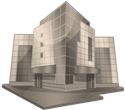 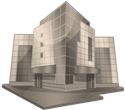 Заявление.Прошу перевести денежные средства на сумму _________________руб. (сумма прописью________________________________________________________) Реквизиты банковской карты_______________________________________________________________________________________________________________________________________________________________________________________________________________________________________Подпись________________________Дата ___________________________